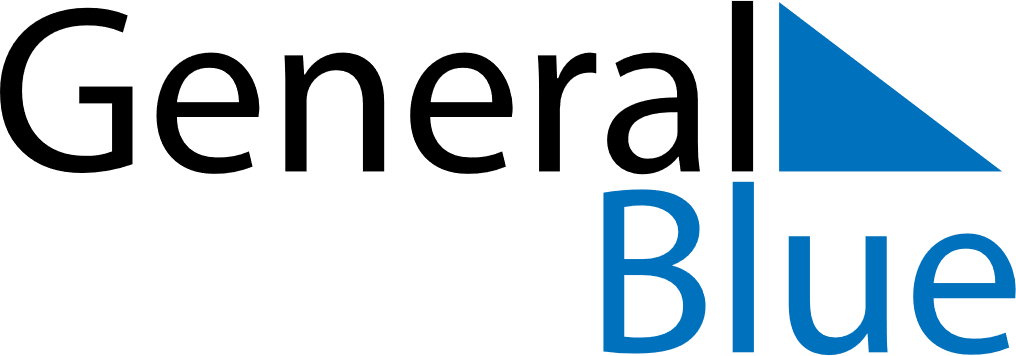 May 2021May 2021May 2021LiechtensteinLiechtensteinSUNMONTUEWEDTHUFRISAT1Labour Day23456789101112131415Mother’s DayAscension DayFeiertagsbrücke1617181920212223242526272829PentecostWhit Monday3031